إنّه لبالمرصاد أن يا حسين تزور الحسين وتقتل الحسين...حضرت بهاءاللهأصلي عربي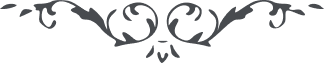 كتاب مبين - آثار قلم اعلى – جلد 1، لوح رقم (97)، 153 بديع، صفحه 339 – 340نزل لشیخ عبدالحسینانه لبالمرصادان یا حسین تزور الحسین و تقتل الحسین یا ایها الغافل المرتاب انا اردنا حضورک فی العراق و جعلنا الاختیار بیدک فی ای محل ترید لتحضر و نظهر لک البرهان انک قبلت و اذا جآء المیقات هبت الاریاح انک فررت یا ایها الذباب اتینا بیتا قرر فیه الاجتماع و ما وجدناک یا ایها المشرک بالله مرسل الاریاح لما رایت عجز نفسک اعتذرت یا ایها المکار ما اردنا لقآئک الا لیتم حجة الله علیک و علی من حولک لعل تسکن نار البغضآء فی صدرک و صدور الذین کفروا برب الارباب انک اعرضت عن لقآئی بعد الذی یشتاقه اهل الفردوس و اهل حظآئر القدس سوف تبکی و تنوح و لا تجد لنفسک من مناص ان اصبر حتی یأتیک الله بقهر من عنده سوف تاخذک نفحات العذاب و ترجعک الی النیران قد اتی الرحمن فی ظلل البیان و الملک لله المقتدر القهار قد اخذ السکر سکان بریة النفس و الهوی و المخلصون اقبلوا الی مطلع الوحی بروح و ریحان قد جآء فصل الخطاب و المشرکون لیس لهم مقر الا الجحیم انها لبئس القرار لا یمنعنا البلآء عن ذکر مالک الاسمآء ادعو الناس بما امرت و لا یمنعنی اعراض من علی الارض و لا سطوة کل متکبر جبار قد جعل الله البلایا کنسآئم الربیع لهذه السدرة التی ارتفعت بالحق و تنطق کل ورقة منها السلطنة لله المقتدر المختار سوف یاتیک الموت و تری قهر ربک یا ایها المعرض عن الذی به اتی الوعد و نادی المناد